#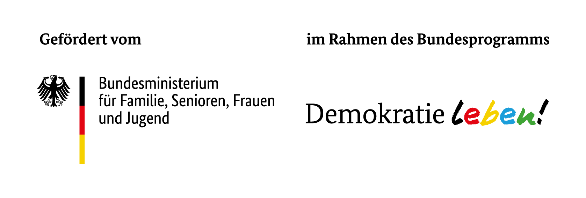 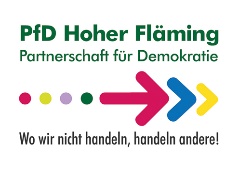 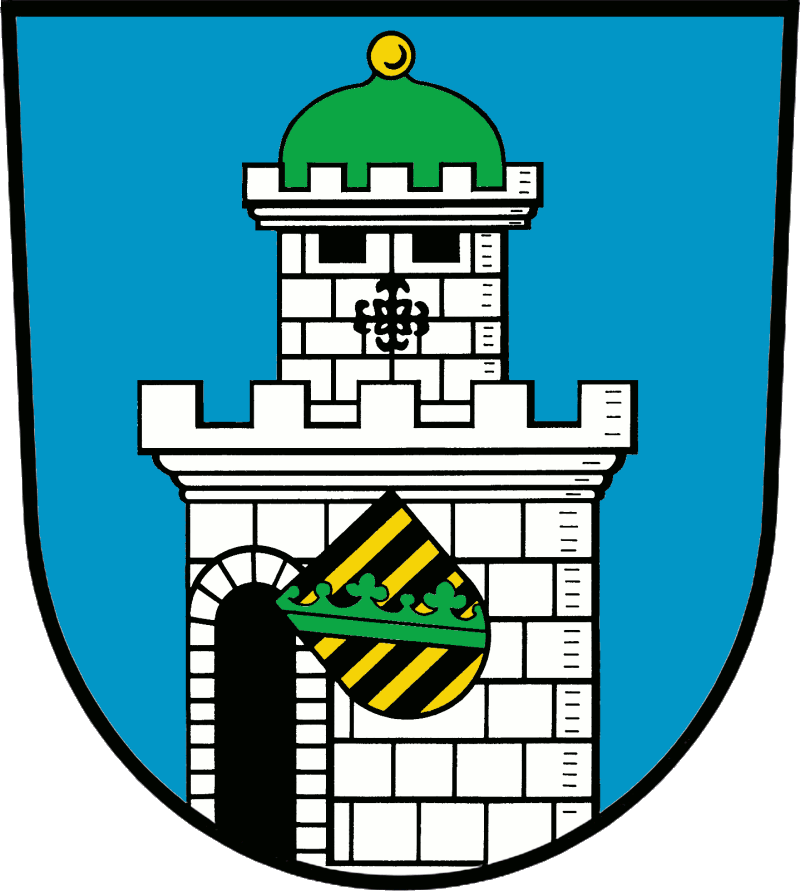 Bitte ausfüllen, unterschreiben und unverzüglich nach Erhalt zusenden! Datenschutzerklärung und Einwilligung in die Verarbeitung der personenbezogenen Daten im Zusammenhang mit der Projektförderung der PfD Hoher FlämingProjektträger: 				    _________________________________ Name Ansprechperson:			    ________________________                  Einzelprojekt Nummer: 68N01K-	    _________________________________Zuwendungsbescheid vom: 	              ____________Grundsätzliche Angaben zur Datenverarbeitung, verantwortliche StelleDie Stadt Bad Belzig erhebt, verarbeitet und nutzt personenbezogene Daten nur unter Einhaltung der einschlägigen Datenschutzbestimmungen. Das bedeutet: Ihre Daten werden nur aufgrund eines Gesetzes oder zum Zwecke vertraglicher Erfüllungen verwendet.Die Stadt Bad Belzig trifft technische und organisatorische Maßnahmen, um sicherzustellen, dass die Vorschriften der Datenschutzgesetze eingehalten und damit die durch uns verwalteten Daten gegen zufällige oder vorsätzliche Manipulationen, Verlust, Zerstörung oder gegen den Zugriff unberechtigter Personen geschützt werden.Erhebung, Verarbeitung und Nutzung personenbezogener DatenIhre personenbezogenen Daten werden für die folgenden Zwecke verwendet, um den rechtmäßigen Fördervollzug nach §. 23 i. V. m. §. 44 BHO, ANBest-P bzw. ANBest-GK zu gewährleisten.Rechtsgrundlagen der Erhebung und Verarbeitung: Ihre Daten werden auf Grundlage von Art. 6 Abs. 1 Buchstaben a), c) und e) und Art. 9 Abs. 2 Buchstabe g) DSGVO i. V. m. §5 Abs.2 Brandenburgisches Datenschutzgesetz sowie Nr VI, Nr. VII und Nr. IX der Förderrichtlinie des Bundesprogrammes Demokratie leben verarbeitet.Bei Kontaktaufnahme mit uns werden die Angaben zwecks Bearbeitung Ihrer Anfrage sowie für den Fall, dass Anschlussfragen entstehen, gespeichert. Der Zweck ergibt sich aus der jeweiligen Anfrage.Wir leiten die Daten an Dritte weiter, wenn dies für die Erfüllung vertraglicher/gesetzlicher Verpflichtungen notwendig ist (zum Beispiel: Abwicklung Zahlungsverkehr, Erfüllung von förderrechtlichen Vorschriften, Erfüllung ordnungsbehördlicher Vorschriften, Organisation des Ablaufes von Veranstaltungen wissenschaftliche Begleitung des Bundesprogrammes).Die Daten werden an folgende Dritte weitergeleitet: Bundesamt für Familie und zivilgesellschaftliche Aufgaben (BAFzA).Träger der Fach- und Koordinierungsstelle der PfD Hoher Fläming: Stiftung SPI NL Brandenburg Nord-West.Begleitausschuss der PfD Hoher Fläming.DatenschutzbeauftragterDie Datenschutzbeauftragte der Stadt Bad Belzig ist über die E-Mail-Adresse datenschutz@bad-belzig.de erreichbar.Auskunft, Widerruf, Änderungen, Berichtigungen, Aktualisierungen, Beschwerderecht und LöschungSie haben das Recht, auf schriftlichen Antrag unentgeltlich Auskunft über Ihre von uns gespeicherten personenbezogenen Daten zu erhalten. Zusätzlich haben Sie das Recht auf Berichtigung unrichtiger Daten, Sperrung sowie auf Löschung ihrer personenbezogenen Daten, soweit dem keine gesetzliche Aufbewahrungspflicht entgegensteht. Die Einwilligung in die Datenverarbeitung kann für die Zukunft widerrufen werden. Der Widerruf kann formlos aber zwingend in schriftlicher Form erfolgen.Sie haben das Recht, sich bei der Aufsichtsbehörde (Die Landesbeauftragte für den Datenschutz und für das Recht auf Akteneinsicht, Stahnsdorfer Damm 77, 14532 Kleinmachnow) zu beschweren, insofern Sie einen Grund in Bezug auf die Verarbeitung Ihrer personenbezogenen Daten zur Beanstandung haben sollten.Ihre personenbezogenen Daten werden entsprechend der Aufbewahrungsfristen gemäß des den für die Aufbewahrung von Schriftgut geltenden Fristen der Registraturrichtlinie („Registraturrichtlinie für das Bearbeiten und Verwalten von Schriftgut in Bundesministerien“,dort Anlage 5 Aufbewahrungsfristen betreffend); höchstens jedoch für die Dauer von zehn Jahren nach Beendigung des Zuwendungsverhältnisses; archiviert bzw. gelöscht.Ich habe die Datenschutzerklärung zur Kenntnis genommen und willige in die Verarbeitung meiner personenbezogenen Daten ein.	Ja					  Nein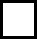 (Bitte zutreffendes ankreuzen.)________________________				_________________________Ort, Datum							Unterschrift Antragsteller